Zadanie na ocenę : wyślij przez Messenger lub na adres e-mailowy  katarzyna.mroz86@wp.pl (do 06.04.2020) „Nie masz zbrodni bez kary” - na podstawie dramatu J. Słowackiego pt. „Balladyna” oraz dwóch innych utworów literackich omówionych na lekcjach języka polskiego napisz rozprawkę, w której udowodnisz tę tezę.Pamiętaj, że praca musi zwierać: - wstęp,- argumenty/przykłady,- zakończenie/podsumowanie.Rozprawka powinna mieć długość minimum 200 słów.Nie zapomnij o akapitach.Możesz zacząć np. tak:Ostatnio na lekcjach języka polskiego omawialiśmy wiele utworów, w których bohaterowie popełnili jakieś winy/w których pojawił się motyw winy i kary. Zbrodnia i kara to motywy często poruszane w utworach literackich. Nie ma zbrodni bez kary – to stara życiowa prawda. Kwestia zbrodni i kary należy do najważniejszych problemów etycznych człowieka i jest częstym tematem literackim.„Nie masz zbrodni bez kary” to cytat z utworu … Odwołuje się on do zasad ludowej moralności, że każda wyrządzona krzywda powinna zostać sprawiedliwie osądzona i pomszczona.We wstępie spróbuj wyjaśnić (stworzyć definicję), co to jest zbrodnia (wina) i co to jest kara.Warto wziąć pod uwagęJako zbrodnię można rozumieć nie tylko zabójstwo, lecz także wszelkie działania, które krzywdzą innego człowieka. Zbrodnia = wina, przewinienie.Zbrodnie poznanych bohaterów literackich były większe lub mniejsze, niektórzy próbowali je nawet ukryć, jednak ręka sprawiedliwości i tak ich dosięgła i za swoje czyny zostali ukarani.Nawet jeśli zbrodnia (wina) nie wychodzi na jaw, to i tak nieraz winowajca ponosi karę w postaci dręczących go wyrzutów sumienia.Uwaga! Bohater literacki nie jest argumentem! Bohater może być przykładem.Moim pierwszym argumentem jest Balladyna.Przykładem bohaterki, która …. jest Balladyna.Pamiętaj, że w niektórych utworach  więcej niż jeden bohater poniósł jakąś karę, możesz się zatem posłużyć więcej niż jednym przykładem z danej lektury.Akapity – podpowiadajkaPierwszym (lub kolejnym/następnym/innym) utworem literackim, który dotyczy przedstawionego problemu jest…Motyw winy i kary pojawia się też w…Innym utworem literackim, w którym bohater/ka ponosi karę jest…Kary za swoje przewinienie/a nie uniknął/uniknęła również… - bohater/ka utworu…Kwestię zbrodni (lub winy) i kary poruszył także… w balladzie/dramacie/utworze…Do moich rozważań doskonale pasuje utwór …Dowodem na to, że nie ma zbrodni bez kary, może być także …Przedstawiając kolejne postacie nie wystarczy napisać krótko kto, za co i jaką karę poniósł, lecz należy przedstawić bohatera/kę i opisać zbrodnię, której się dopuścił/a – w taki sposób, aby wykazać się znajomością całego utworu. Oprócz skutków warto wziąć pod uwagę także motywy działania i czynniki zewnętrzne wpływające na decyzje bohatera.POWODZENIA Tematy 1-7.04.202001.04.2020 Temat: Wyrazy pochodne.Podręcznik str. 287-2891.Zapoznaj się z nową wiadomością ze str. 287 i 289. Zrób notatkę.2.  Wykonaj zadania:1a /str. 2882a/str.2884a/str.2886/str.2887/str.2898/str.28902.04.2020 Temat: Rodzina wyrazów.Podręcznik str. 290-291. Zapoznaj się z Nową wiadomością.Przepisz do zeszytu notatkę ze zdjęcia: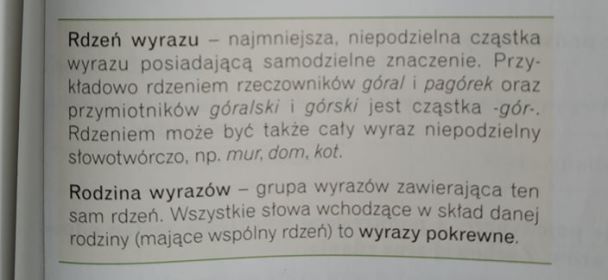 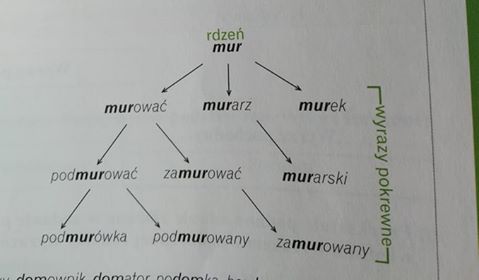 Przykłady:*dom, domek, domeczek, domostwo, domowy, przydomowy, domownik, domator, podomka, bezdomny. (podkreśl rdzeń wyrazu)*pisać, napisać, przepisać, wypisać, podpisać, napis, przepis, podpis, pisarz, pisarka, pismo, pisanie (podkreśl rdzeń wyrazu „pis”)Wykonaj ćwiczenia z podręcznika:Zad.1/str. 290 (zapisz wyrazy należące do jednej rodziny)Zad.2/str. 290Zad. 5/str.291Zad 7/str. 29103.04.2020 Temat: Podsumowanie działu VI. (2godziny lekcyjne)Podręcznik, str.295-296. Zapoznaj się z wykresami ze str. 295-296.Wykonaj w zeszycie  test ze str. 297-298. Proszę o przesłanie zdjęcia wykonanych zadań do dnia 06.04.2020. Praca będzie oceniona. 06.04.2020 Temat: Nadzieja.-Podręcznik str. 299 – 301Opisz krótko mural, którego zdjęcie znajduje się na str.299 ( Opisz otoczenie, w którym znajduje się graffiti, co symbolizuje dziecko na białym tle, czerwony balon w kształcie serca, jaka jest relacja między napisem/tytułem , a sceną, którą przedstawia. Napisz, czy Ci się podoba)- Przeczytaj wywiad z str. 300-301. - Poszukaj informacji o Zbigniewie Relidze -Wypisz z tekstu fragmenty, w których prof. Religa opisuje swoje emocje związane z pracą. (np. […]od razu zafascynowałem się pracą chirurga”)- wykonaj zadanie 3 i 5 /str.301-wypisz związki frazeologiczne z wyrazem „serce” / związane z tematem wywiadu (np. człowiek o wielkim sercu, oddać się czemuś całym sercem, iść za głosem serca)- wykonaj zadanie 6/str.30107.04.2020 Temat: Nadzieja ma wielką wartość.-Podręcznik , str. 302Notatka: daremnie 				   				na próżno *Dlaczego w wierszu te słowa zostały wyróżnione rozstrzelonym drukiem i cudzysłowem?*Do jakich sytuacji życiowych można je odnieść w życiu, a do jakich odnoszą się w wierszu?*Kiedy zazwyczaj wypowiadamy te wyrazy?(odpowiedz na pytania w zeszycie)- Wypisz z tekstu metafory słowa „NADZIEJA”  (-błysku nad głową moją, słodki piorunie we mnie, rozedrgana nieba cięciwo, mózgu przebity gromem)- Wykonaj zadnie 1 i 5 / str. 302Powodzenia! Pozdrawiam Was serdecznie, Katarzyna Mróz